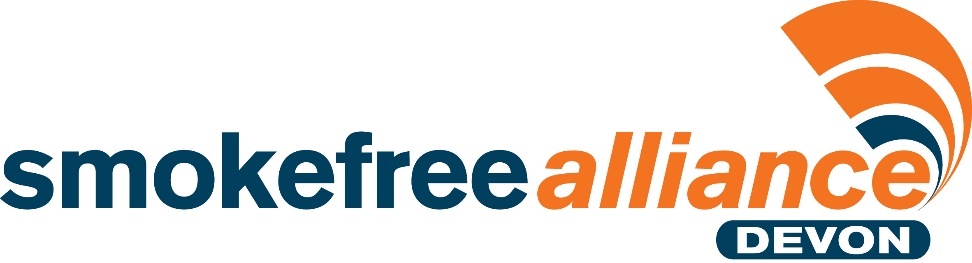 This collaborative action plan has been created by the Smokefree Devon Alliance members. It describes the actions needed to achieve the ambitions set out in the Smokefree Devon Alliance strategy for 2018 – 2023.The plan outlines actions to deliver against our three priority areas as well as having a focus on supporting and developing a strong partnership approach to tobacco control through the Alliance. 1: Protect children and young people from tobacco and encourage Smokefree pregnancies2:  Reduce health inequalities caused by smoking and support vulnerable groups to be Smokefree3:  Create and support Smokefree organisations, particularly NHS organisationsSupporting and Developing the Smokefree Devon Alliance (Suggested) Current Named Partners Contributing to this Action Plan:Sara Gibbs – Public Health, Devon County CouncilRuby Entwistle –Public Health, Devon County CouncilJay Capel – Trading Standards, Devon County CouncilRachel Humphries – Public Health, Devon County CouncilGreg Price – Specialist Stop Smoking Service, Solutions 4 HealthRichard Holmes – Children's CentresTania Skinner - Children's Centres and Early YearsNatalie Winterton - Devon Making Every Contact Count CoordinatorRichard Merrifield - Public Health, Devon Council CouncilRuss Moody - Public Health England Stuart MacLean - Royal Devon and Exeter Hospital Gavin Garman - Devon Partnerhip TrustSamantha Churchward - Devon Partnership TrustMark Keeley – OneSmallStepGail Barker – Public Health, Devon County CouncilJon Richards – Public Health, Devon County CouncilKirsty Hill – Public Health, Devon County CouncilStuart MacLean – Royal Devon and Exeter NHS TrustSteph Parker – Royal Devon and Exeter NHS TrustTracey Reeves - Royal Devon and Exeter NHS TrustMelanie Winterburn-Brannick – Midwifery, Royal Devon and Exeter NHS TrustAdam Carrick – NEW Devon CCGAndrea Bell – Northern Devon Healthcare NHS TrustKatie Cross - Northern Devon Healthcare NHS TrustPaul Nicholls – Environmental Health, Teignbridge District CouncilActionPartnersTimescaleUpdatesMembershipIdentify gaps in the Alliance membership and invite new members to fill these gapsRuby Entwistle, Sara GibbsBy August 2018Communications StrategyCreate a communications strategy so that updates and information can be circulated with members easily and clearly.DCC Comms Team, Ruby EntwistleBy August 2018WebsiteRefresh the Smokefree Devon Alliance website to support the new strategy and Alliance members.Ruby Entwistle, Natalie BoyerBy August 2018ActionPartnersTimescaleUpdatesMaternity Establish a Devon wide maternity subgroup to identify why rates of smoking in pregnancy are high and quit attempts low. Identify barriers, share good practice and then plan to implement pathways and approaches to smoking cessation in pregnancy that are evidence-based and sensitive to local settings. Gail Barker, Sara Gibbs, Ruby Entwistle, Maternity Units in acute trustsAugust 2018MaternityExplore how to enable e-cigarette/vapouriser use amongst pregnant who do not accept NRT as the first line option.Gail Barker, Sara Gibbs, Ruby Entwistle, Maternity Units in acute trustsOngoingChildren Centres / Best Start in LifeEnsure tobacco control messages e.g. smoking cessation, smokefree homes promotion, is part of parent education sessions delivered via the Children Centres and that pathways to Stop Smoking Services are clear e.g. via antenatal education programme, Speech and language therapy groups etc. Richard Holmes, Tania Skinner, Action for ChildrenEnd 2018Public Health Nursing ServiceEmbed tobacco control work into PHNS priorities via training in smoking cessation brief intervention, support for staff to quit, referral pathways to embed.Jon Richards, Gail Barker, Kirsty Hill, Ruby Entwistle, Sara GibbsBy April 2019Illegal TobaccoDevelop Facebook project to identify sources of illegal tobacco and generate intelligence.Jay CapelDecember 2018Illegal TobaccoCarry out a survey in schools to identify where young people are sourcing their tobacco – linking with the Schools Health Education Unit survey.Jay Capel, Rachel HumphriesDecember 2018Illegal TobaccoUndertake enforcement work around illicit tobacco and promote this work / information through communications in order to generate intel.Jay Chapel, DCC Comms TeamApril 2019Children in CareEstablish a task and finish group to protect children in care from tobacco, with consideration to:Policies to enable children to grow up in smokefree homesMECC training available to children’s social care staffLesley Cuthbert, Cathy Jermey,Jo Clarke, Sara Gibbs, Ruby EntwistleJanuary 2019EducationDevelop the offer around tobacco control for schools and make sure it is widely available and communicated.PRUs, DCC Education TeamOngoingDataConsider how to measure our impact - work to ensure good data continues to be available to support the strategy and action plan. With consideration to:- National children and young people survey is not being recommissioned - Problems with maternity data being STP wide rather than DCC and thus inaccurate.Public Health Devon, Public Health EnglandOngoingSmokefree PlacesContinue to advocate/implement smokefree places which protect children, including play parks and school gates.Paul Nicholls, District CouncilsOngoingActionPartnersTimescaleUpdatesStop Smoking ServicesEnsure consistency of stop smoking services across the County for individuals to access, which provide an evidence-based service and access to nicotine replacement therapy or stop smoking medications.These services will support individuals to use e-cigarettes as a quit aid should they wish to.Public Health Devon, OneSmallStep, GPs, Pharmacies, LPC, LMCContinuousCampaignsTargeted approach to national tobacco control campaign uplift to reach target communities.OneSmallStep to share local campaign resource packs with Smokefree Devon Alliance membersMark Keeley, Greg Price, Charlotte VinceJanuary and  October each yearSubstance Misuse ServicesDevelop the relationship between substance misuse services and smoking cessation services, inc. developing referral pathwaySpecialist Stop Smoking Service, Substance Misuse ServiceEnd 2018Mental Health ConditionsDevelop the referral pathway and embed smoking cessation advice and support for people living with mental health conditions out in the community.Greg Price, Gavin Garman, Samantha Churchward, Ruby EntwistleOctober 2018Routine and Manual WorkersBuild relationships with large routine and manual employers to encourage referrals into the specialist service (as well as support the development of Smokefree policies)Specialist Stop Smoking Service, District CouncilsOngoingVape ShopsVape or e-cigarette shops are given information on how to refer individuals looking for support to stop smoking into their local services, particularly members of the Independent British Vape Trade Association.IBVTA, Vape Corner, OneSmallStepOngoingVulnerable GroupsContinue to expand relationships with stakeholders relevant to vulnerable groups, so that services are accessible and made available to smokers within these e.g. gypsy and traveller groups, LGBT, homeless population, individuals who are long term unemployed, individuals with learning disabilities, offendersGreg Price, Ruby Entwistle, Sara GibbsOngoingEnforcementEnvironmental health teams to continue enforcement of smokefree legislation, including smokefree public places, smoking in cars etcEnvironmental Health TeamsDomestic and Sexual Violence and Abuse ServicesExplore possible tobacco control work within these servicesSara Gibbs, Ruby Entwistle, Kristian TomblinActionPartnersTimescaleUpdatesCollaborative and Supportive Approach to Smokefree ActionInitiate and support a cross agency approach to becoming Smokefree, involving all acute, community and mental health trusts.Establish resources and examples that can support smokefree journeysShare best practice with other public sector and community organisationsContribute to CQUIN working groupThree-way meetings with public health colleagues in Torbay and PlymouthSara Gibbs, Ruby Entwistle, Hannah Tapp, Adam Carrick, Alistair Harlow, Stuart MacLean, Greg Price, Gavin Garman, Andrea Bell, Tracey ReevesOngoingE-cigarette / Vaping PoliciesContinually provide updated information on e-cigarettes/vapourisers to encourage a consistent approach to vaping policies across organisationsPublic Health Devon (Sara Gibbs, Ruby Entwistle), Public Health England (Russ Moody)OngoingBlue Light Emergency ServicesExplore the potential for tobacco control work within the blue light emergency services in the region, focusing on creating smokefree policies to protect staff and demonstrate a positive example to the public.Fire & Rescue Service, Police, Ambulance Service, Ruby Entwistle, Russ Moody, Sara GibbsOngoingMaking Every Contact Count (MECC)Embed making every contact count into a range of commissioning strategiesNatalie Winterton, Richard Merrifield, local trustsOngoingRoyal Devon and Exeter NHS Trust (RD&E)RD&E to review all policies to identify improvements for tobacco control, implement NICE guidance PH48 and sign the NHS Smokefree pledge.Stuart MacLean, Steph ParkerTracey ReevesOngoingNorthern Devon Healthcare NHS Trust (NDHT)NDHT to review all policies to identify improvements for tobacco control, implement NICE guidance PH48 and sign the NHS Smokefree pledge.Andrea BellKatie CrossOngoingDevon Partnership Trust (DPT)DPT continue roll out of Smokefree work, focusing on community/outpatients and embedding referral pathways to the specialist stop smoking service.Share resources to benefit others on similar journeysSamantha Churchward, Gavin GarmanOngoingDevon County Council (DCC)DCC to review current Smokefree policy and bring it in line with other organisations within the county, as well as the Public Health England advice on e-cigarettesSara Gibbs, Ruby EntwistleSeptember 2018Local Authority Tobacco Control DeclarationEnsure all local authorities in Devon continue to uphold the commitments outlined within the Local Government Declaration on Tobacco ControlAll local authoritiesOngoing